Merboltickýzpravodaj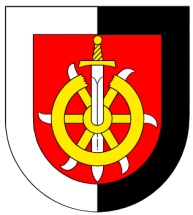 č.3/2022								  	31.3..2022   		 Dezinfekce – Covid   Je stále k dispozici, počet evidovaných COVIDistů je 1.  Pracovní četa „(Rychlá rota)“     Státní rozpočtové provizorium skončilo, ale máme tady válku a peníze na pracovníky na VPP jsou ještě menší, než minulý měsíc – tedy po dnešním jednání s úřadem práce – nula, a čekáme, jestli nám vláda něco usýpne. Pracovní úřad je stejně zoufalý jako my.    V této souvislosti bych chtěl velmi poděkovat všem, kteří si udělali čas a přišli na brigádu  na sázení stromků na Zaječím vrchu. Podařilo se zasadit asi 1200 stromků a dnes odpoledne by měla „rota“ sázení dokončit.     Díky Všem !!!   Počasí nám vyšlo vstříc na sázení i následný deštík – na růst, takže máme velkou naději, že se sazenice ujmou. Zatím jsme měli štěstí, sazenice z minulých sázení se ujaly velmi dobře.      Mobilní svoz nebezpečného odpadu  Se koná již zítra – začátek v 9.10 hod u Vrbků - Váňů. Dále potom v obvyklých intervalech směrem nahoru, čas se mění dle množství shromážděného odpadu. Prosím všechny zúčastněné, aby si svůj odpad naložili i v sobotu do kontejnerů, aby to nemuseli nakládat sousedé.      Rozbor vody  Začátkem března byl proveden odběr vzorků pitné vody z vodovodu.Výsledek: voda vyhovuje ve všech parametrech státních norem pro pitnou vodu.     Individuální rozbor - AKCE   Zdravotní ústav se sídlem v Ústí nad Labem vyhlásil akci na informativní rozbor pitné vody pro domácnosti s vlastním zdrojem pitné vody.  Rozsah rozboru odpovídá vybraným ukazatelům vyhlášky č.25/2004 Sb. v platném znění, dle přílohy 5, tabulky A z kráceného rozboru. V překladu do češtiny to znamená základní chem. rozbor + bakteriologický (enterokoky a COLI), který nás „merboltické“  zajímá nejvíce.          Akční cena tohoto rozboru je  774,- s DPH (cca 50% sleva) Kdo by měl zájem o tuto akci, ať se přihlásí do 14.4.2022 na OÚ Merboltice, abychom objednali vzorkovnice potřebné k odběru.                  Nový vodovod  Březnové výběrové řízení na zhotovení projektu „Vodovodního řadu – dolní část“ se bohužel nezadařilo, bylo nutno zpřesnit parametry pro objektivní zhodnocení podaných nabídek, takže se celá akce v průběhu dubna zopakuje.     Pálení čarodějnic  Jen připomenu v minulém „Zpravodaji“ již avizované pálení čarodějnic, které se bude konat 30.dubna, zahraje osvědčená kapela U-style , která od 18.00 hod zabaví malé děti a od 19.00 cca do 22.00 hod zahraje své oblíbené „fláky“ pro zbytek populace.Samozřejmě nebude chybět občerstvení, pro děti buřty atd     Nová ortopedicko – traumatologická ambulance V Děčíně v budově Lékařského domu je nově otevřena Ortopedicko – traumatologická ambulance Dr. Pavla Vincence ve 3. patře na adrese: Boženy Němcové 496/2, 405 02 Děčín II(lékárna BENU)   Bez objednání:  pondělí          7:00  do 12:00                   úterý            12:00 do 15:00     Palivové dřevo   Bohužel musím konstatovat, že palivové dřevo z majetku obce již došlo. Hromady dřeva, které jsou pod a nad obcí i dřevo u „paletárny“, je majetkem církve, Verneřic a Valkeřic. Toto dřevo je pravděpodobně také k dispozici, ale již ne přes OÚ Merboltice                                         Pavel Pažout                                            starosta